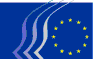 Comité économique et social européenSection «Emploi, affaires sociales et citoyenneté»Audition publique sur
L’efficacité de l’intervention du FSE et du FEAD dans le cadre de la lutte contre la pauvreté et l’exclusion sociale –
Les points de vue de la société civileProgrammeMardi 4 octobre 2016, 9 h 30 – 13 heuresCESE, salle JDE 639 heures	Inscription9 h 30		Accueil et session d'ouvertureM. Krzysztof BALON, rapporteur de l’avis sur l’Efficacité de l’intervention du FSE et du FEAD dans le cadre de la lutte contre la pauvreté et l’exclusion sociale Modérateur: M. Petru DANDEA, président du groupe d'étude du CESE sur l’Efficacité de l’intervention du FSE et du FEAD dans le cadre de la lutte contre la pauvreté et l’exclusion sociale	Intervenants:Mme Marie-Anne PARASKEVAS, responsable de politiques, FSE et FEAD: unité politique et législation, DG Emploi, affaires sociales et inclusion, Commission européenne Mme Valentina CAIMI, conseillère en matière de politique et de soutien, Plateforme socialeModérateur: M. Krzysztof BALON, rapporteur de l’avis sur l’Efficacité de l’intervention du FSE et du FEAD dans le cadre de la lutte contre la pauvreté et l’exclusion sociale 	Intervenants:Mme Sian JONES, coordinatrice des politiques à l'EAPN (Réseau européen des associations de lutte contre la pauvreté et l'exclusion sociale)M. Freek SPINNEWIJN, directeur, Fédération européenne des associations nationales travaillant avec les sans-abri (FEANTSA)M. Jacques VANDENSCHRIK, membre du conseil d’administration de la Fédération européenne des banques alimentaires (FEBA)Mme Erdmuthe KLAER, Secrétaire Général adjoint du Réseau Européen des Villes & Regions de l'Économie Sociale, membre du Social Economy EuropeBert LUYTS, coordinateur des politiques, ATD Quart Monde 12 h 30	- 13 h	  Observations finales par M. Krzysztof BALONINFORMATIONS PRATIQUESLieu: Comité économique et social européen (CESE), salle JDE 63 (6e étage)Rue Belliard 99, 1040 BruxellesInterprétation:Les participants peuvents’exprimer en français, anglais, polonais et roumainécouter les interventions en français, anglais et polonaisCafé et thé disponibles9 h 45 PREMIÈRE TABLE RONDE ET DÉBATLa situation actuelle de la participation de la société civile à la lutte contre la pauvreté et l’exclusion sociale et de l’accès au financement du FSE et du FEADComment les différents fonds [Fonds social européen (FSE) et Fonds européen d’aide aux plus démunis (FEAD)] contribuent-ils à atteindre l’objectif de réduire d’au moins 20 millions le nombre de personnes touchées ou menacées par la pauvreté et l’exclusion sociale d’ici 2020? Comment les organisations de la société civile (OSC) luttent-elles contre la pauvreté et l’exclusion sociale?Comment s’organise la coopération entre les OSC et les gouvernements nationaux? Quelles expériences possèdent les OSC en matière d’accès aux financements?Quel rôle jouent-elles à l’heure actuelle en matière de coopération, de suivi et de transparence concernant l’utilisation des fonds?10 h 45 DEUXIÈME TABLE RONDE ET DÉBATQuelles sont les recommandations pour l’évolution future?Selon les OCS, quels changements permettraient d’améliorer la coopération en matière de lutte contre la pauvreté et l’exclusion sociale aux niveaux national et européen? De quelle manière faut-il modifier les systèmes de financement pour la prochaine période de programmation, c’est-à-dire après 2020? Serait-il utile de fusionner le FSE et le FEAD? Quelles autres mesures pourrait-on adopter?